Lummi Child Welfare 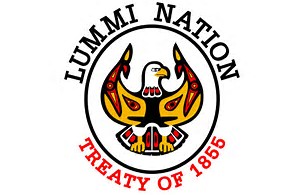 2665 Kwina Road, Bellingham WAPhone: (360) 384-2324	Fax: (360)384-2341Certification for Foster Home License NewRenewal	Renewal	Renewal	Modify	Modify	Modify	Modify	Modify	Date of Reassessment:Date of Reassessment:Date of Reassessment:Date of Reassessment:Date of Reassessment:Effective Date of License: Lummi Child Welfare Licensing of Lummi Nation, Washington, recommends that a foster home license be issued to:  Lummi Child Welfare Licensing of Lummi Nation, Washington, recommends that a foster home license be issued to:  Lummi Child Welfare Licensing of Lummi Nation, Washington, recommends that a foster home license be issued to:  Lummi Child Welfare Licensing of Lummi Nation, Washington, recommends that a foster home license be issued to:  Lummi Child Welfare Licensing of Lummi Nation, Washington, recommends that a foster home license be issued to:  Lummi Child Welfare Licensing of Lummi Nation, Washington, recommends that a foster home license be issued to:  Lummi Child Welfare Licensing of Lummi Nation, Washington, recommends that a foster home license be issued to:  Lummi Child Welfare Licensing of Lummi Nation, Washington, recommends that a foster home license be issued to:  Lummi Child Welfare Licensing of Lummi Nation, Washington, recommends that a foster home license be issued to:  Lummi Child Welfare Licensing of Lummi Nation, Washington, recommends that a foster home license be issued to:  Lummi Child Welfare Licensing of Lummi Nation, Washington, recommends that a foster home license be issued to:  Lummi Child Welfare Licensing of Lummi Nation, Washington, recommends that a foster home license be issued to:  Lummi Child Welfare Licensing of Lummi Nation, Washington, recommends that a foster home license be issued to:  Lummi Child Welfare Licensing of Lummi Nation, Washington, recommends that a foster home license be issued to:  Lummi Child Welfare Licensing of Lummi Nation, Washington, recommends that a foster home license be issued to: Applicant A: Applicant A: Applicant A: Applicant A: Applicant A: Applicant A: Applicant A: Applicant B: Applicant B: Applicant B: Applicant B: Applicant B: Applicant B: Applicant B: Applicant B: Date of Background Check Cleared: Date of Background Check Cleared: Date of Background Check Cleared: Date of Background Check Cleared: Date of Background Check Cleared: Date of Background Check Cleared: Date of Background Check Cleared: Date of Background Check Cleared: Date of Background Check Cleared: Date of Background Check Cleared: Date of Background Check Cleared: Date of Background Check Cleared: Date of Background Check Cleared: Date of Background Check Cleared: Date of Background Check Cleared: SSN:SSN:DOB: DOB: DOB: DOB: DOB: SSN:SSN:SSN:SSN:DOBDOBDOBDOBWho resides at:                                   Street Address                                             City, State, Zip CodeWho resides at:                                   Street Address                                             City, State, Zip CodeWho resides at:                                   Street Address                                             City, State, Zip CodeWho resides at:                                   Street Address                                             City, State, Zip CodeWho resides at:                                   Street Address                                             City, State, Zip CodeWho resides at:                                   Street Address                                             City, State, Zip CodeWho resides at:                                   Street Address                                             City, State, Zip CodeWho resides at:                                   Street Address                                             City, State, Zip CodeWho resides at:                                   Street Address                                             City, State, Zip CodeWho resides at:                                   Street Address                                             City, State, Zip CodeWho resides at:                                   Street Address                                             City, State, Zip CodeWho resides at:                                   Street Address                                             City, State, Zip CodeWho resides at:                                   Street Address                                             City, State, Zip CodeWho resides at:                                   Street Address                                             City, State, Zip CodeWho resides at:                                   Street Address                                             City, State, Zip CodeFor the following care of children: For the following care of children: For the following care of children: For the following care of children: For the following care of children: For the following care of children: For the following care of children: For the following care of children: For the following care of children: For the following care of children: For the following care of children: For the following care of children: For the following care of children: For the following care of children: For the following care of children: Type of Care: Type of Care: Type of Care: Number in Care:Number in Care:Number in Care:Sex: FemaleSex: FemaleSex: FemaleSex: FemaleMaleMaleMaleAge of Foster Children from____through____agesAge of Foster Children from____through____agesList of all other persons living in home: List of all other persons living in home: List of all other persons living in home: List of all other persons living in home: List of all other persons living in home: List of all other persons living in home: List of all other persons living in home: List of all other persons living in home: List of all other persons living in home: List of all other persons living in home: List of all other persons living in home: List of all other persons living in home: List of all other persons living in home: List of all other persons living in home: List of all other persons living in home: NameNameNameNameNameBirth dateBirth dateBirth dateBirth dateRelationshipRelationshipRelationshipDate of Background RequestDate of Background RequestDate of Background RequestComments: Comments: Comments: Comments: Comments: Comments: Comments: Comments: Comments: Comments: Comments: Comments: Comments: Comments: Comments: Orientation completed on: Orientation completed on: Orientation completed on: Orientation completed on: Orientation completed on: Orientation completed on: Orientation completed on: Orientation completed on: CORE Training completed on: CORE Training completed on: CORE Training completed on: CORE Training completed on: CORE Training completed on: CORE Training completed on: CORE Training completed on: Date application received: Date application received: Date application received: Date application received: Date application received: Date application received: Date application received: Date application received: Date Home Study Completed: Date Home Study Completed: Date Home Study Completed: Date Home Study Completed: Date Home Study Completed: Date Home Study Completed: Date Home Study Completed: I hereby certify the home complies with minimum licensing requirements for foster homesThis home requires a waiver in order to meet all minimum licensing requirements; request for waiver attachedFirst Aid/CPR completed and current for both applicant’s expires on __________HIV/AIDS Training completed on _________Blood Bourne Pathogens training completed on ___________I hereby certify the home complies with minimum licensing requirements for foster homesThis home requires a waiver in order to meet all minimum licensing requirements; request for waiver attachedFirst Aid/CPR completed and current for both applicant’s expires on __________HIV/AIDS Training completed on _________Blood Bourne Pathogens training completed on ___________I hereby certify the home complies with minimum licensing requirements for foster homesThis home requires a waiver in order to meet all minimum licensing requirements; request for waiver attachedFirst Aid/CPR completed and current for both applicant’s expires on __________HIV/AIDS Training completed on _________Blood Bourne Pathogens training completed on ___________I hereby certify the home complies with minimum licensing requirements for foster homesThis home requires a waiver in order to meet all minimum licensing requirements; request for waiver attachedFirst Aid/CPR completed and current for both applicant’s expires on __________HIV/AIDS Training completed on _________Blood Bourne Pathogens training completed on ___________I hereby certify the home complies with minimum licensing requirements for foster homesThis home requires a waiver in order to meet all minimum licensing requirements; request for waiver attachedFirst Aid/CPR completed and current for both applicant’s expires on __________HIV/AIDS Training completed on _________Blood Bourne Pathogens training completed on ___________I hereby certify the home complies with minimum licensing requirements for foster homesThis home requires a waiver in order to meet all minimum licensing requirements; request for waiver attachedFirst Aid/CPR completed and current for both applicant’s expires on __________HIV/AIDS Training completed on _________Blood Bourne Pathogens training completed on ___________I hereby certify the home complies with minimum licensing requirements for foster homesThis home requires a waiver in order to meet all minimum licensing requirements; request for waiver attachedFirst Aid/CPR completed and current for both applicant’s expires on __________HIV/AIDS Training completed on _________Blood Bourne Pathogens training completed on ___________I hereby certify the home complies with minimum licensing requirements for foster homesThis home requires a waiver in order to meet all minimum licensing requirements; request for waiver attachedFirst Aid/CPR completed and current for both applicant’s expires on __________HIV/AIDS Training completed on _________Blood Bourne Pathogens training completed on ___________I hereby certify the home complies with minimum licensing requirements for foster homesThis home requires a waiver in order to meet all minimum licensing requirements; request for waiver attachedFirst Aid/CPR completed and current for both applicant’s expires on __________HIV/AIDS Training completed on _________Blood Bourne Pathogens training completed on ___________I hereby certify the home complies with minimum licensing requirements for foster homesThis home requires a waiver in order to meet all minimum licensing requirements; request for waiver attachedFirst Aid/CPR completed and current for both applicant’s expires on __________HIV/AIDS Training completed on _________Blood Bourne Pathogens training completed on ___________I hereby certify the home complies with minimum licensing requirements for foster homesThis home requires a waiver in order to meet all minimum licensing requirements; request for waiver attachedFirst Aid/CPR completed and current for both applicant’s expires on __________HIV/AIDS Training completed on _________Blood Bourne Pathogens training completed on ___________I hereby certify the home complies with minimum licensing requirements for foster homesThis home requires a waiver in order to meet all minimum licensing requirements; request for waiver attachedFirst Aid/CPR completed and current for both applicant’s expires on __________HIV/AIDS Training completed on _________Blood Bourne Pathogens training completed on ___________I hereby certify the home complies with minimum licensing requirements for foster homesThis home requires a waiver in order to meet all minimum licensing requirements; request for waiver attachedFirst Aid/CPR completed and current for both applicant’s expires on __________HIV/AIDS Training completed on _________Blood Bourne Pathogens training completed on ___________I hereby certify the home complies with minimum licensing requirements for foster homesThis home requires a waiver in order to meet all minimum licensing requirements; request for waiver attachedFirst Aid/CPR completed and current for both applicant’s expires on __________HIV/AIDS Training completed on _________Blood Bourne Pathogens training completed on ___________I hereby certify the home complies with minimum licensing requirements for foster homesThis home requires a waiver in order to meet all minimum licensing requirements; request for waiver attachedFirst Aid/CPR completed and current for both applicant’s expires on __________HIV/AIDS Training completed on _________Blood Bourne Pathogens training completed on ___________LCW Foster Care LicensorLCW Foster Care LicensorLCW Foster Care LicensorLCW Foster Care LicensorLCW Foster Care LicensorLCW Foster Care LicensorLCW Foster Care LicensorLCW Foster Care LicensorLCW Foster Care LicensorLCW Foster Care LicensorLCW Foster Care LicensorLCW Foster Care LicensorDateDateDateLCW DirectorLCW DirectorLCW DirectorLCW DirectorLCW DirectorLCW DirectorLCW DirectorLCW DirectorLCW DirectorLCW DirectorLCW DirectorLCW DirectorDateDateDate